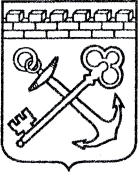 АДМИНИСТРАЦИЯ ЛЕНИНГРАДСКОЙ ОБЛАСТИКОМИТЕТ ПО КУЛЬТУРЕ ЛЕНИНГРАДСКОЙ ОБЛАСТИПРИКАЗ«___»____________2019 г.                                                         №___________________                                                                                                         г. Санкт-ПетербургОб установлении границ территории и предмета охраны объекта культурного наследия федерального значения «Церковь Вознесения» по адресу: Ленинградская область, Гатчинский муниципальный район, Рождественское сельское поселение, с. Рождествено, Большой пр., д. 118 аВ соответствии со ст. ст. 3.1, 9.1, 20, 33 Федерального закона                                        от 25 июня 2002 года № 73-ФЗ «Об объектах культурного наследия (памятниках истории и культуры) народов Российской Федерации», ст. 4 закона Ленинградской области от 25 декабря 2015 года № 140-оз «О государственной охране, сохранении, использовании и популяризации объектов культурного наследия (памятников истории и культуры) народов Российской Федерации, расположенных                               на территории Ленинградской области», п. 2.2.1. Положения о комитете по культуре Ленинградской области, утвержденного постановлением Правительства Ленинградской области от 24 октября 2017 года № 431, приказываю:Установить границы и режим использования территории объекта культурного наследия федерального значения «Церковь Вознесения» (памятник) по адресу: Ленинградская область, Гатчинский муниципальный район, Рождественское сельское поселение, с. Рождествено, Большой пр., д. 118 а, принятого на государственную охрану Постановлением Совета министров РСФСР от 30.08.1960 № 1327, согласно приложению 1 к настоящему приказу. Установить предмет охраны объекта культурного наследия федерального значения «Церковь Вознесения» (памятник) по адресу: Ленинградская область, Гатчинский муниципальный район, Рождественское сельское поселение, с. Рождествено, Большой пр., д. 118 а, согласно приложению 2 к настоящему приказу.Отделу по осуществлению полномочий Российской Федерации в сфере объектов культурного наследия департамента государственной охраны, сохранения и использования объектов культурного наследия комитета по культуре Ленинградской области обеспечить:- внесение соответствующих сведений в Единый государственный реестр объектов культурного наследия (памятников истории и культуры) народов Российской Федерации;- копию настоящего приказа направить в сроки, установленные действующим законодательством, в федеральный орган исполнительной власти, уполномоченный Правительством Российской Федерации на осуществление государственного кадастрового учета, государственной регистрации прав, ведение Единого государственного реестра недвижимости и предоставление сведений, содержащихся в Едином государственном реестре недвижимости, его территориальные органы. Отделу взаимодействия с муниципальными образованиями, информатизации и организационной работы комитета по культуре Ленинградской области обеспечить размещение настоящего приказа на сайте комитета по культуре Ленинградской области в информационно-телекоммуникационной сети «Интернет».Контроль за исполнением настоящего приказа возложить на заместителя начальника департамента государственной охраны, сохранения и использования объектов культурного наследия комитета по культуре Ленинградской области. Настоящий приказ вступает в силу со дня его официального опубликования.Председатель комитета							                     В.О. ЦойСогласовано:Начальник департамента государственной охраны, сохранения и использования объектов культурного наследия комитета по культуре Ленинградской области____________________________ А.Н. КарловЗаместитель начальника департамента государственной охраны, сохранения и использования объектов культурного наследия комитета по культуре Ленинградской области____________________________ Г.Е. ЛазареваНачальник отдела по осуществлению полномочий Российской Федерации  департамента государственной охраны, сохранения и использования объектов культурного наследия комитета по культуре Ленинградской области_____________________________ Н.П. БольшаковаНачальник отдела взаимодействия с муниципальными образованиями, информатизации                           и организационной работы комитета по культуре Ленинградской области____________________________ Т.П. ПавловаНачальник сектора судебного и административного производства комитета по культуре Ленинградской области____________________________ Ю.И. ЮрутьОзнакомлен: Заместитель начальника департамента государственной охраны, сохранения и использования объектов культурного наследия комитета по культуре Ленинградской области____________________________ Г.Е. ЛазареваНачальник отдела взаимодействия с муниципальными образованиями, информатизации                           и организационной работы комитета по культуре Ленинградской области_____________________________ Т.П. ПавловаГлавный специалист отдела по осуществлению полномочий Российской Федерации в сфере объектов культурного наследия департамента государственной охраны, сохранения                                  и использования  объектов культурного наследия комитета по культуре Ленинградской области  ____________________________ Н.И. Корнилова        Подготовлено:Главный специалист отдела по осуществлению полномочий Российской Федерации  департамента государственной охраны, сохранения и использования объектов культурного наследия комитета по культуре Ленинградской области_____________________________ Н.И. КорниловаПриложение № 1к приказу комитета по культуреЛенинградской области от «___» _____________2019 г. № _________________________Границы территории объекта культурного наследия федерального значения «Церковь Вознесения» (памятник) по адресу: Ленинградская область, Гатчинский муниципальный район, Рождественское сельское поселение, с. Рождествено, Большой пр., д. 118 а1. Текстовое описание границ Текстовое описание границ территории объекта культурного наследия представлено в форме таблицы.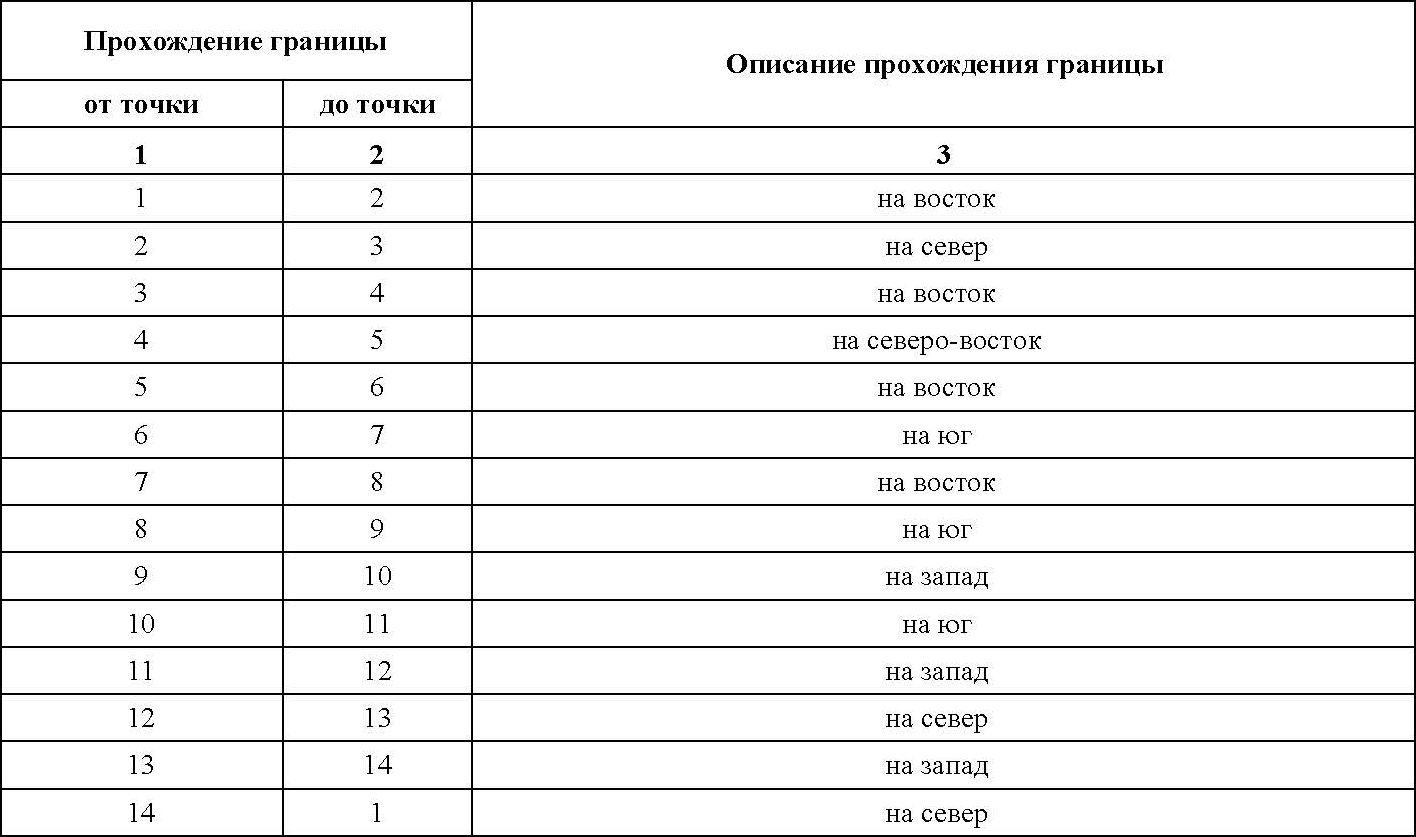 2. Карта (схема) границ территории объекта культурного наследия федерального значения «Церковь Вознесения» (памятник) по адресу: Ленинградская область, Гатчинский муниципальный район, Рождественское сельское поселение, с. Рождествено, Большой пр., д. 118 а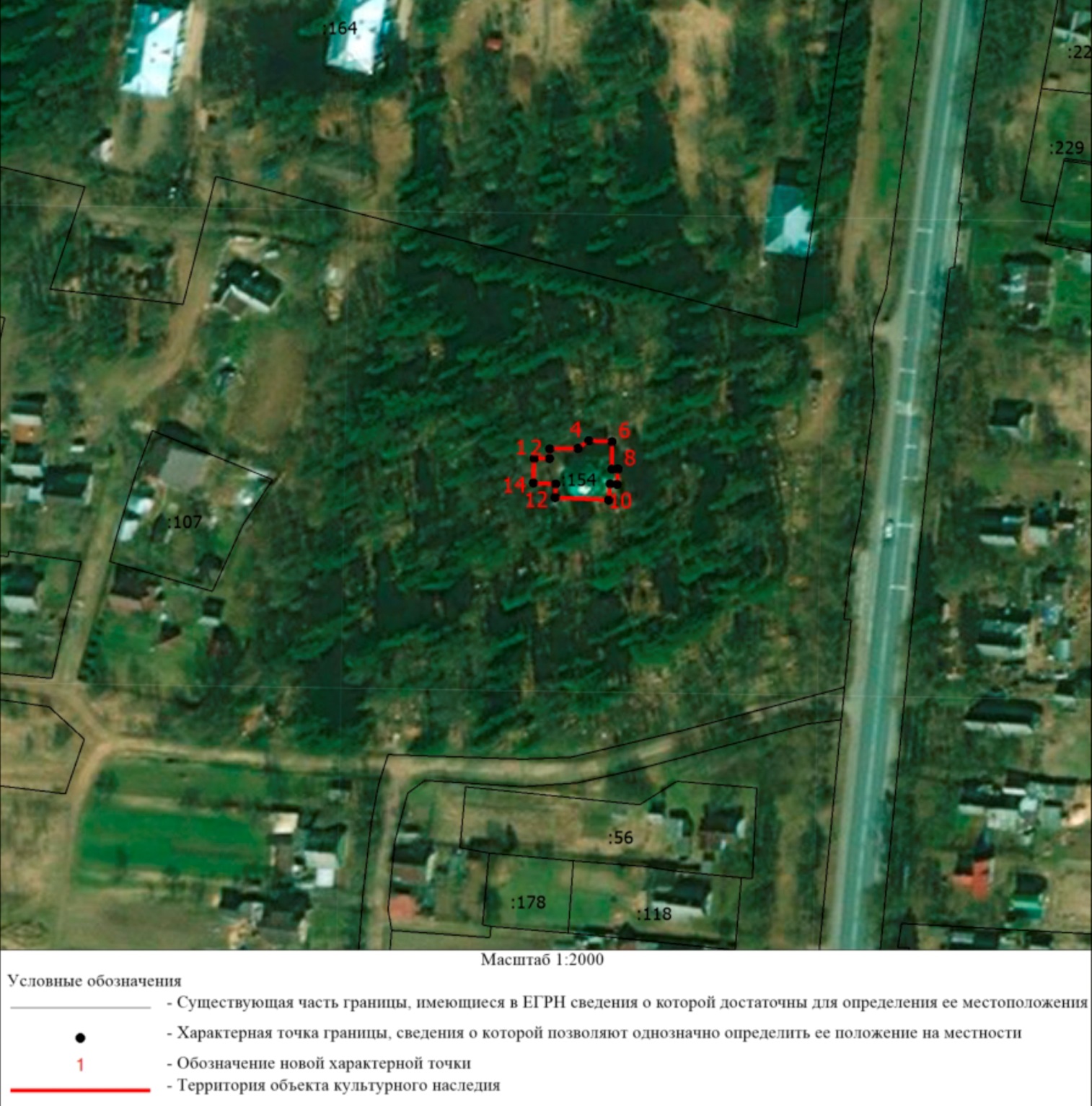 3. Перечень координат поворотных (характерных) точек границ территории объекта культурного наследия федерального значения «Церковь Вознесения» (памятник) по адресу: Ленинградская область, Гатчинский муниципальный район, Рождественское сельское поселение, с. Рождествено, Большой пр., д. 118 а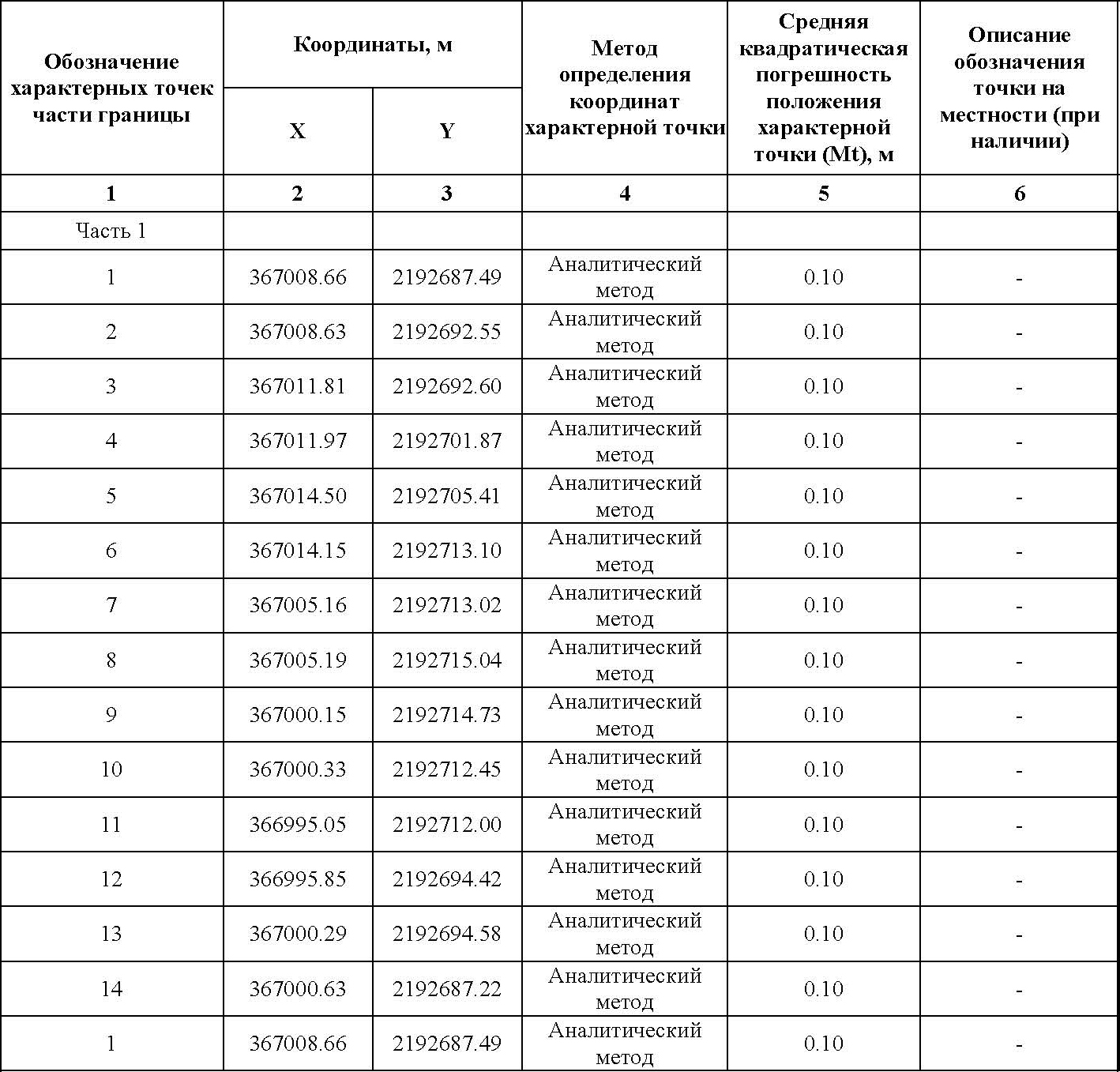 Режим использования территории объекта культурного наследия федерального значения «Церковь Вознесения» (памятник) по адресу: Ленинградская область, Гатчинский муниципальный район, Рождественское сельское поселение, с. Рождествено, Большой пр., д. 118 аНа территории Памятника разрешается:- проведение работ по сохранению объекта культурного наследия (меры, направленные на обеспечение физической сохранности и сохранение историко-культурной ценности объекта культурного наследия, предусматривающие консервацию, ремонт, реставрацию, включающие в себя научно-исследовательские, изыскательские, проектные и производственные работы, научное руководство за проведением работ по сохранению объекта культурного наследия, технический и авторский надзор за проведение этих работ);- реконструкция, ремонт существующих дорог, инженерных коммуникаций, благоустройство, озеленение, установка малых архитектурных форм, иная хозяйственная деятельность (по согласованию с региональным органом охраны объектов культурного наследия), не противоречащая требованиям обеспечения сохранности объекта культурного наследия и позволяющая обеспечить функционирование объекта культурного наследия в современных условиях, обеспечивающая недопущение ухудшения состояния территории объекта культурного наследия.На территории Памятника запрещается:- строительство объектов капитального строительства и увеличение объемно-пространственных характеристик существующих на территории памятника объектов капитального строительства; проведение земляных, строительных, мелиоративных и иных работ, за исключением работ по сохранению объекта культурного наследия или его отдельных элементов, сохранению историко-градостроительной или природной среды объекта культурного наследия;- установка рекламных конструкций, распространение наружной рекламы;- осуществление любых видов деятельности, ухудшающих экологические условия и гидрологический режим на территории объекта культурного наследия, создающих вибрационные нагрузки динамическим воздействием на грунты в зоне их взаимодействия с объектами культурного наследияПриложение № 2к приказу комитета по культуреЛенинградской области от «___» _____________ 2019 г. № _________________________Предмет охраныобъекта культурного наследия федерального значения                                      «Церковь Вознесения» (памятник) по адресу: Ленинградская область, Гатчинский муниципальный район, Рождественское сельское поселение, с. Рождествено, Большой пр., д. 118 аПредмет охраны может быть уточнен при проведении дополнительных научных исследований.№п/пВиды предмета охраны Предмет охраныФотофиксация12341Объемно-пространственное решение территории:Местоположение объекта культурного наследия - Ленинградская область, Гатчинский муниципальный район, Рождественское сельское поселение, с. Рождествено, Большой пр., д. 118 а; 2Объемно-пространственное решение:Местоположение, габариты                    и конфигурацияЧетверик с полукруглой апсидой и полукруглым притвором, завершённый невысоким восьмериком;Конфигурация, габариты, высотные отметки крыльца - в 3 ступени (в высоту цоколя), имеют профиль, материал – известняк;Конфигурация и габариты крыши - восьмерик перекрыт плоским куполом; выступающие части четверика - скатной крышей; притвор и апсида - полукуполами, высотные отметки, материал окрытия - металл;Исторические вентиляционные трубы (4 штуки) - местоположение, габариты, конфигурация. Материал – кирпич;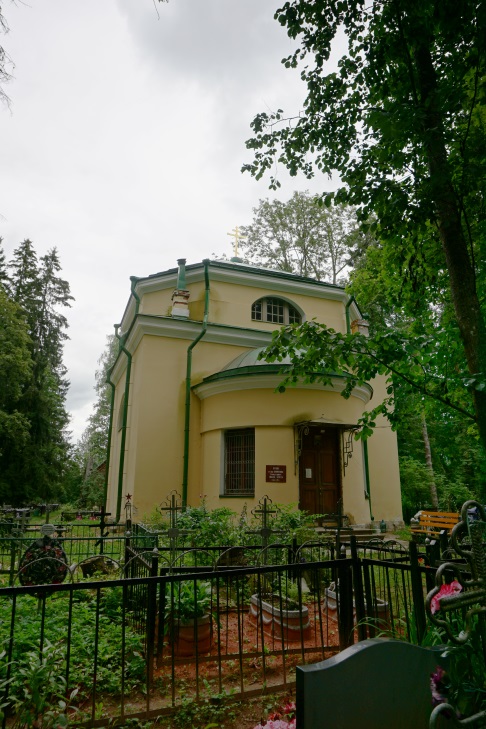 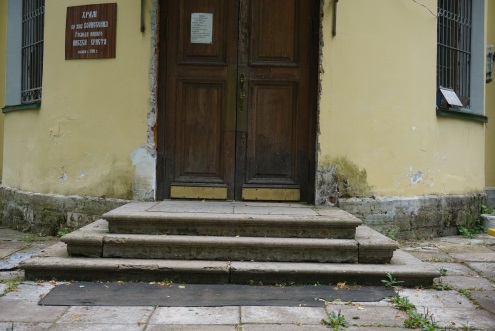 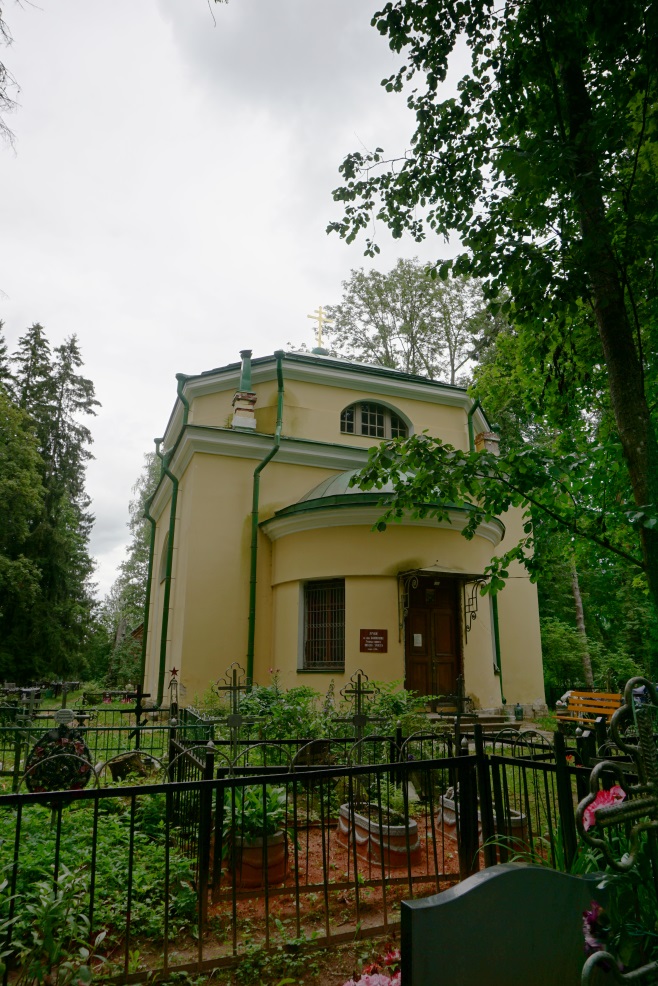 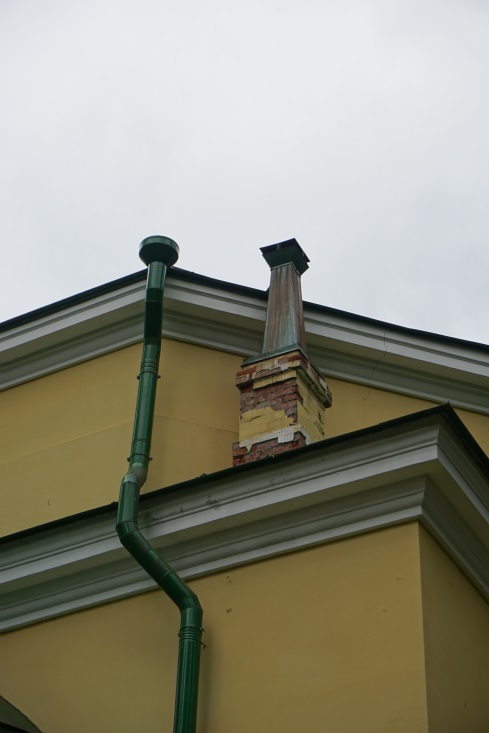 3Конструктивная система:Исторические наружные                          и внутренние стены – местоположение, материал (кирпич);Исторические перекрытия – местоположение, конфигурация (между притвором и основным объемом, апсидой и основным объемом арочные своды; притвор и апсида перекрыты полукупольными сводами; основной объем перекрыт купольным сводом) высотные отметки, материал;Колонны, поддерживающие купольный свод основного объема;Перемычки оконных и дверного проемов арочного типа; 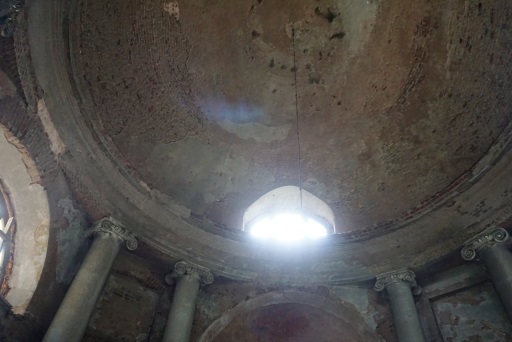 4Объемно-планировочное решение:Планировочное решение                            в габаритах капитальных исторических стен;5Архитектурно-художественное решение фасадов:Архитектурно-художественное решение, композиция фасадовВ стиле классицизм; Материал и характер отделки фасадов:Основной объем фасада оштукатурен и окрашен в светло-желтый цвет; декоративные элементы – в белый;Материал отделки цоколя (известняк) Оконные и дверные проемы:Местоположение, габариты, конфигурация, исторический материал (дерево), исторический характер заполнений;Проемы притвора и апсиды прямоугольной конфигурации (характер расстекловки заполнений – восьмистекольный), центральный проем в апсиде ложный, представлен прямоугольной в плане нишей; На северном и южном фасадах в верхней части четверика полуциркульные проемы (характер расстекловки заполнений – девятнадцатистекольный); На западном и восточном фасадах в восьмерике проемы с лучковым завершением (характер расстекловки заполнений – семнадцатистекольный);Дверной проем прямоугольный, заполнение двухстворчатое, деревянное, филенчатое с фрамугой, цвет (коричневый).Декоративное оформление фасадов:Венчающий штукатурный карниз с лещадной плитой объемов притвора и апсиды, объемов четверика и восьмерика; 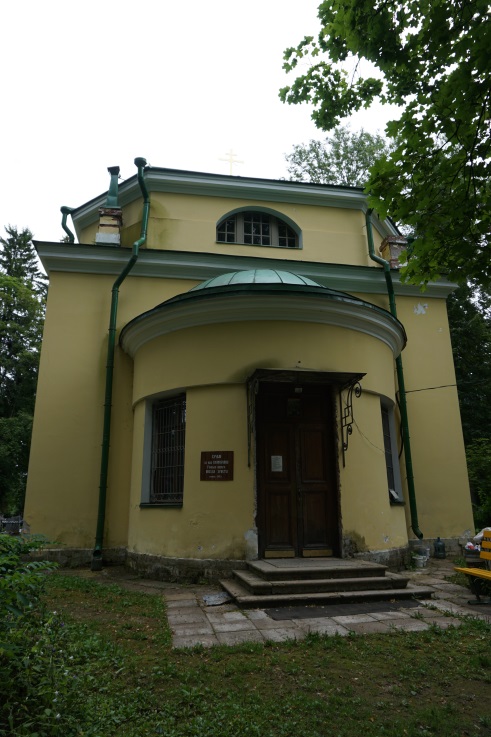 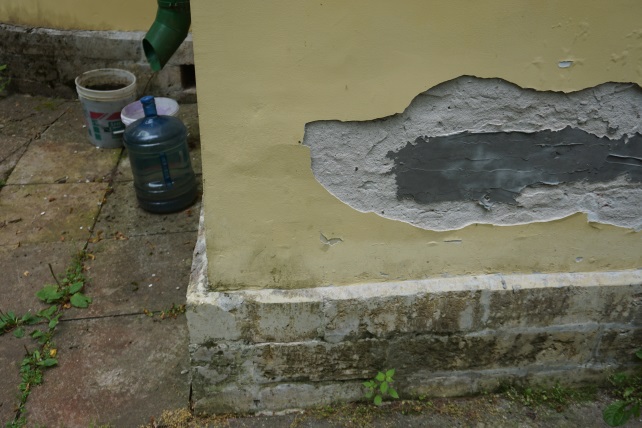 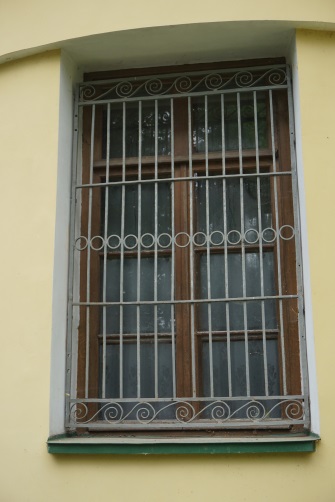 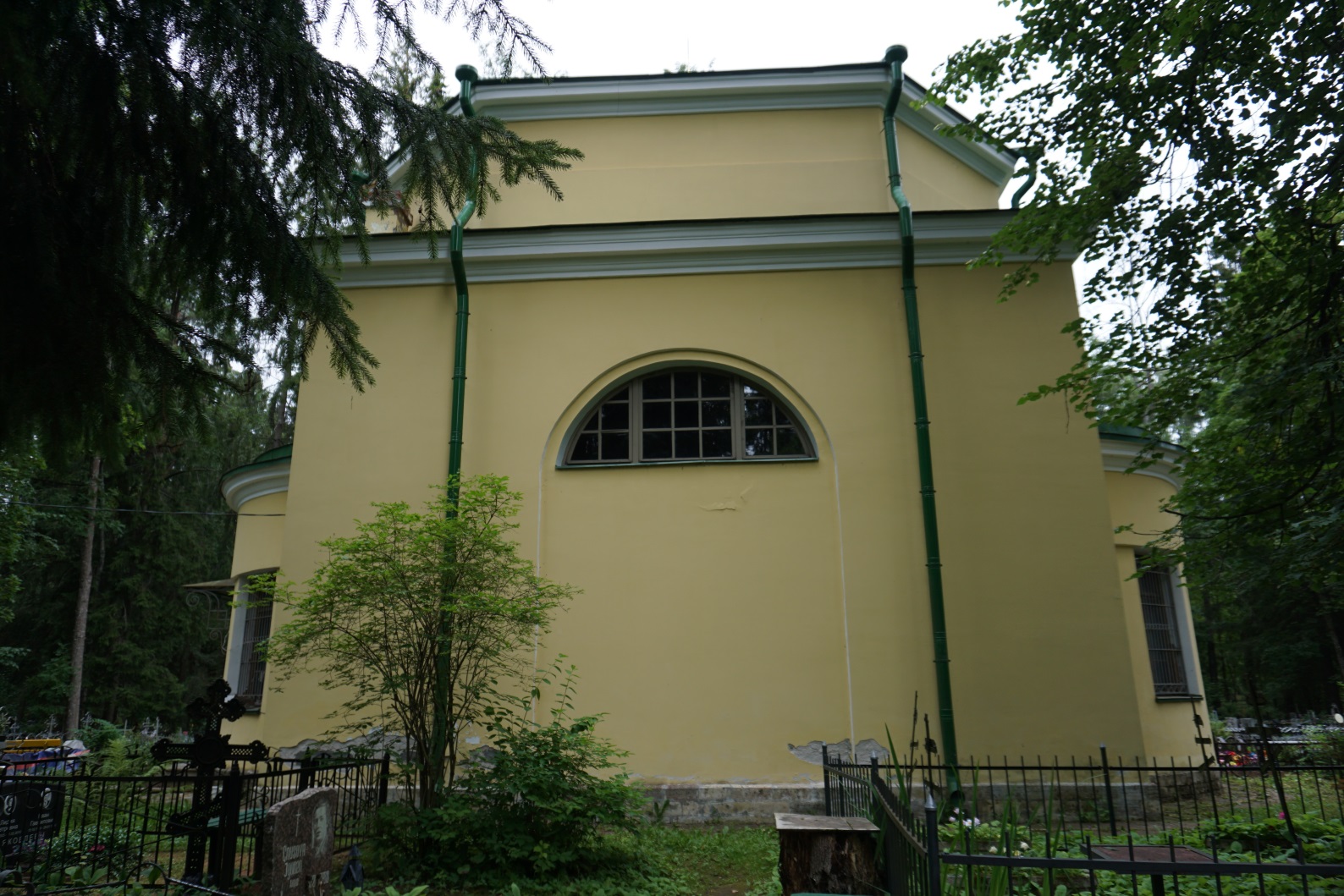 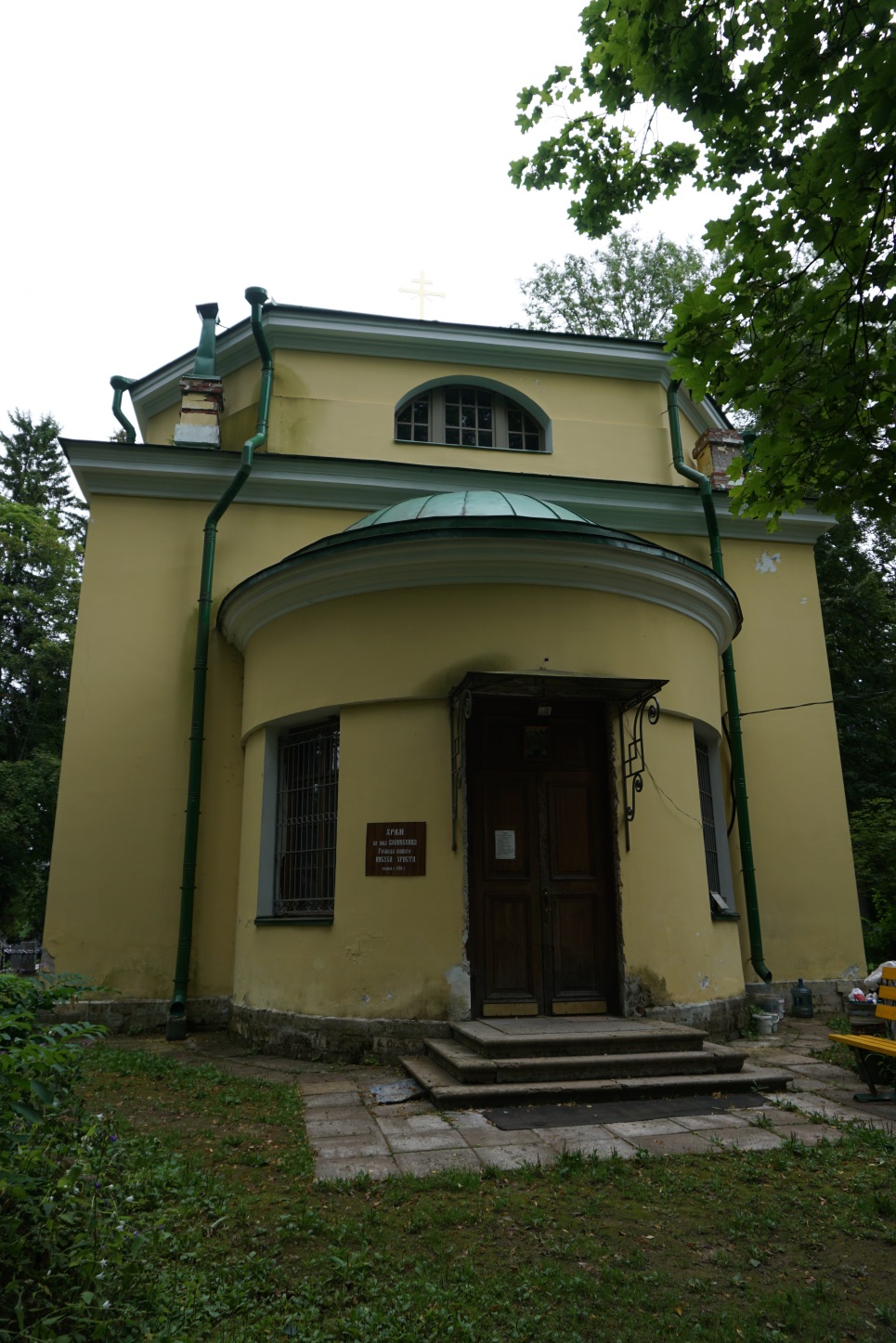 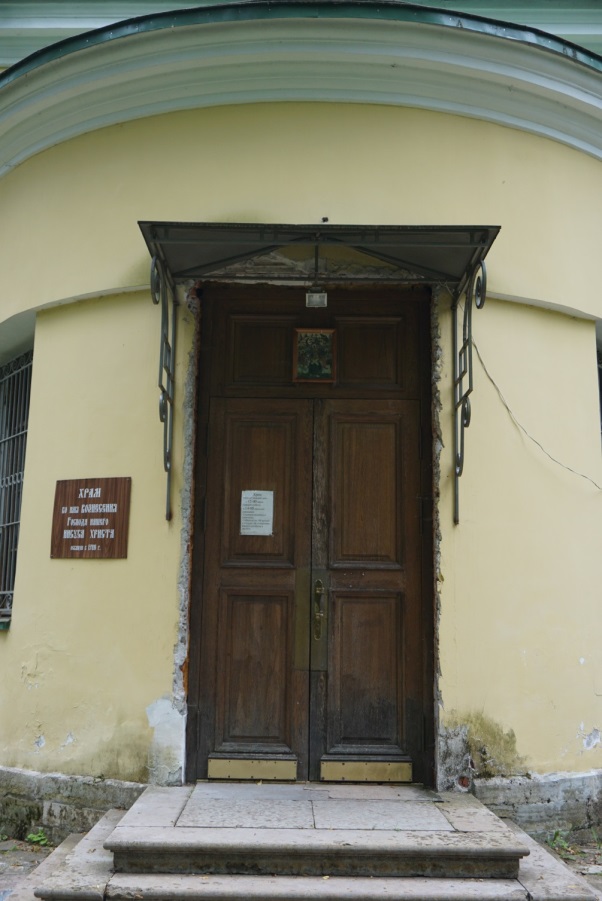 6Архитектурно-художественное решение интерьеров:Декоративное оформление помещений:Оформление узких граней стен основного объема в нижней части полуциркульными в плане со сферическими завершениями нишами, в верхней части прямоугольными слабо выраженными нишами;Оформление южной и северной стен прямоугольными нишами;Штукатурный карниз на уровне завершения стен притвора и апсиды по всему периметру помещений (сохранился частично);Штукатурный карниз по периметру завершения стен основного объема (сохранился частично);Колонны без пьедесталов, с ионическими капителями;Предметы прикладного искусства:Деревянный иконостас, оформленный резными ионическими колоннами                                 и венчающим резным карнизом                          с «иониками» (сохранились элементы).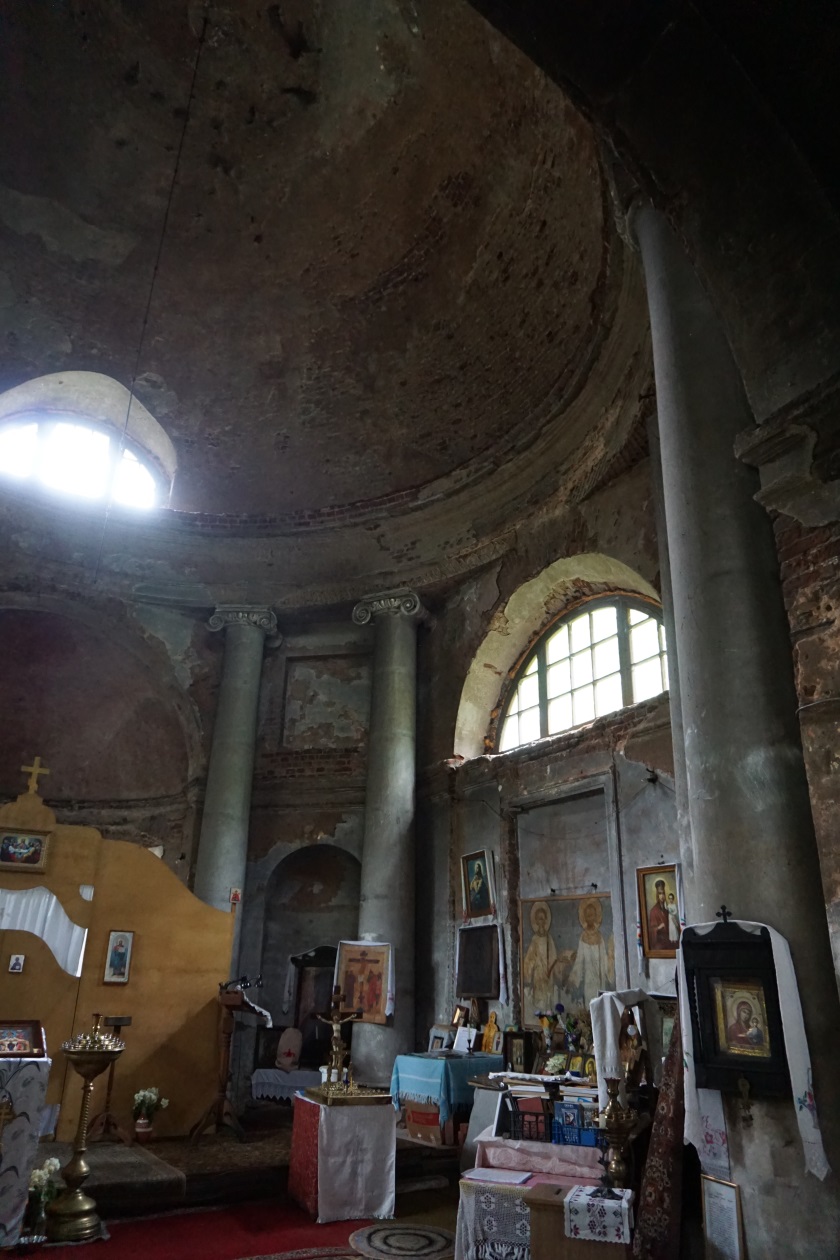 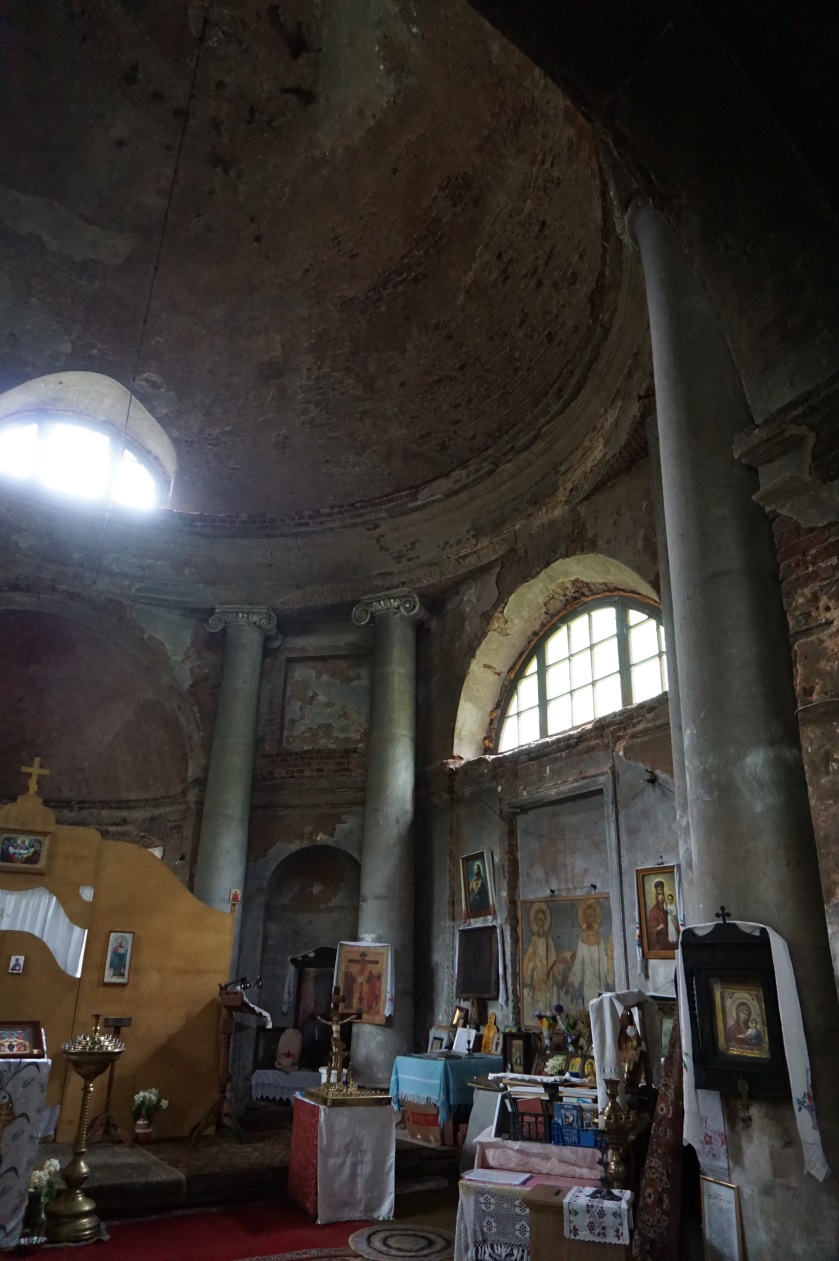 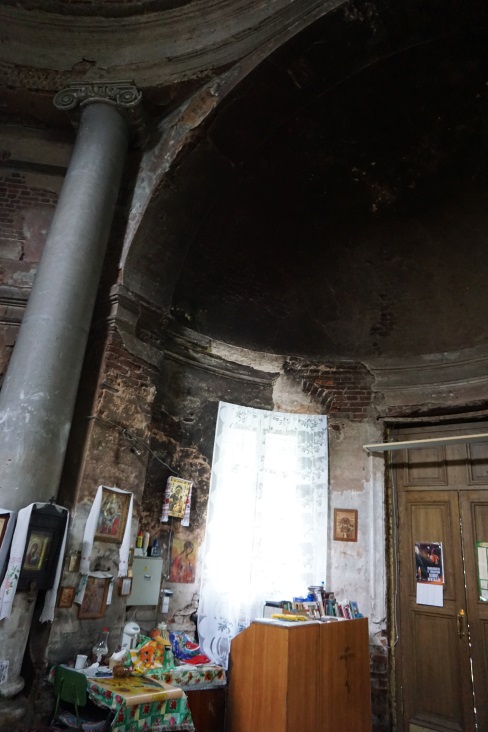 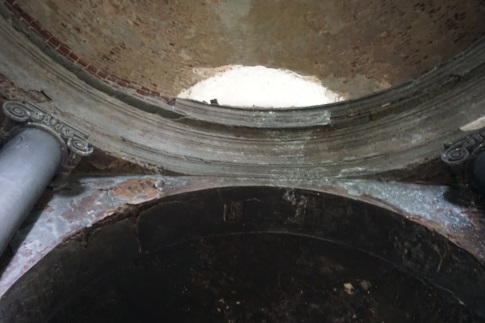 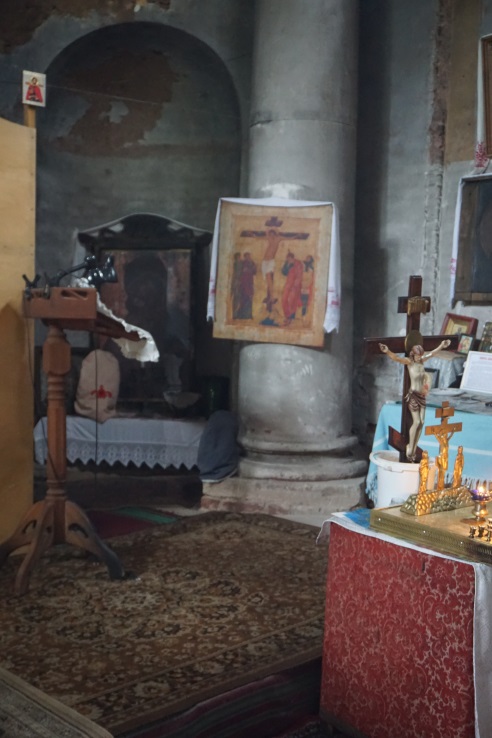 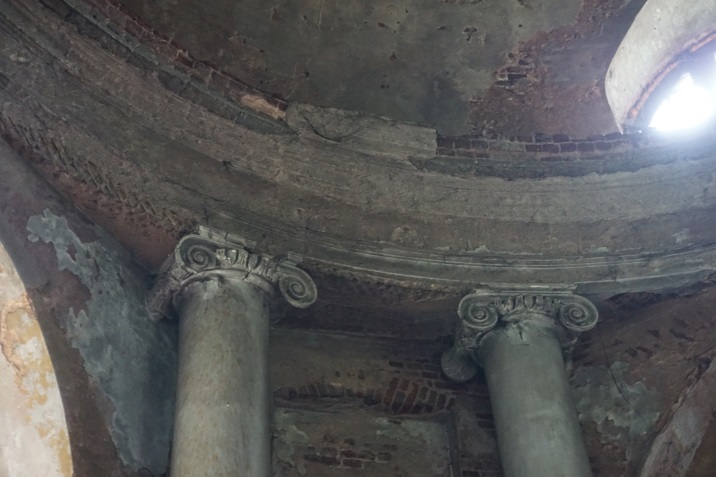 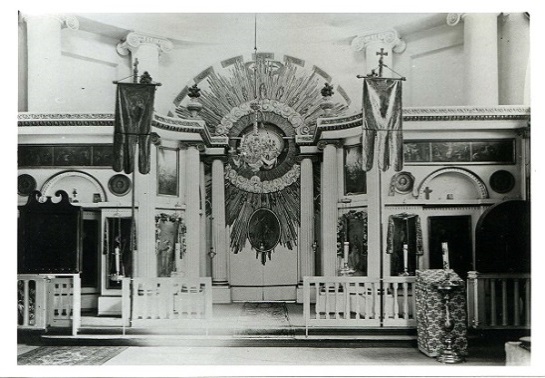 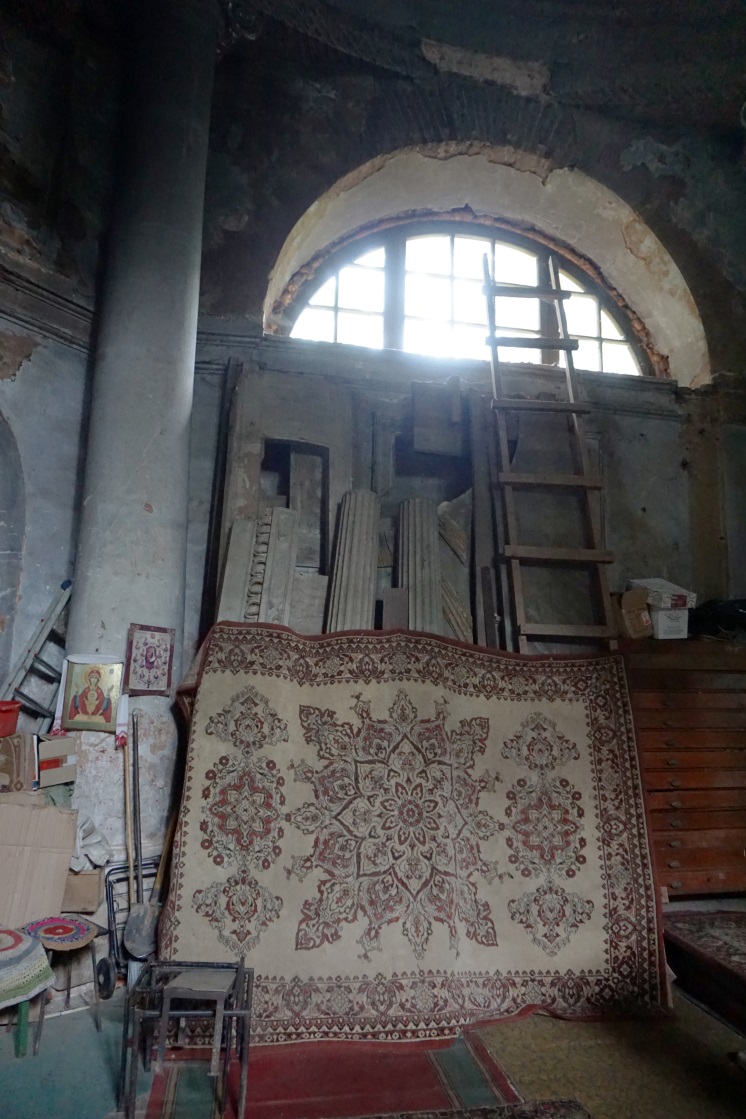 